Nomination Letter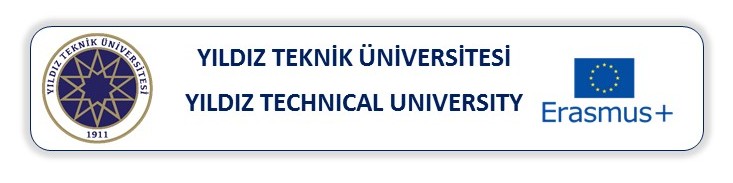 I hereby confirm the nomination of the following student who is going to be an Erasmus+ student at your institution for the academic year 20.... – 20….I would kindly ask you to send all necessary information - regarding application, registration, accommodation, language requirements, list of courses/required skills for traineeship, and anything else that could be helpful - directly to the nominated student. If you have any questions, please do not hesitate to contact me. Yours sincerely,Departmental Erasmus CoordinatorProf. Dr. Tarık ERENYildiz Technical University Istanbul TurkeyEmail:erentari@gmail.com
Signature/DateInformation of the studentInformation of the studentFirst name:Last name:Sex:         Female                          Male        E-mail:PhoneHome University: Yıldız Technical University (TR ISTANBU07)Visiting UniversityCountry: TurkeyPeriod of stay:       Fall                          Spring                         Full Year  Study field:Mobility type:        Study                    Traineeship